の　（）を　したあとも　をつけてください　の　（）を　２したでも、　をつけてしいことが　いてあります。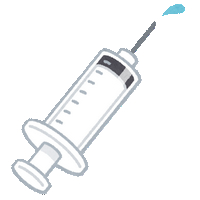 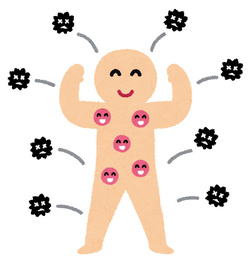 　（）を　２すると、　のに　への　（と　う）ができます。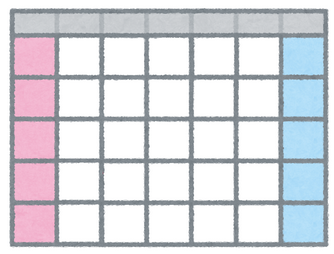 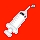 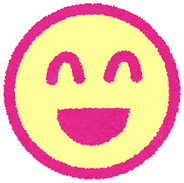 　のに　への　（と　う）が　できるまで　２かかります。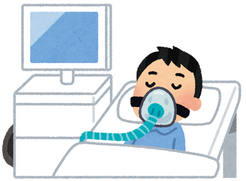 　のに　への　（と　う）が　ないが、　（）に　なると、になるまでに　がかかります。（）を　２して　のに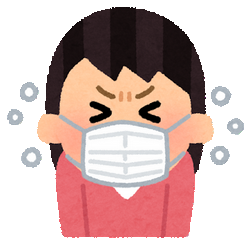 （と　う）が　できると、（）に　かかりにくくなります。　（）に　なったでも　くで　すみます。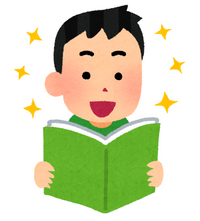 　このをんで、　　（）に　ならないように　をつけてください。（）を　したあとも　のことを　ってください「３つの」は　です。　をつけてください① を　してください。（や　を　してください）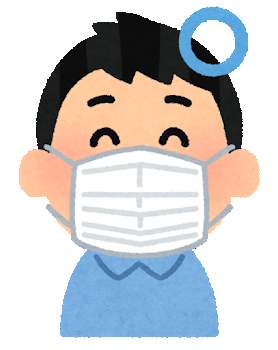 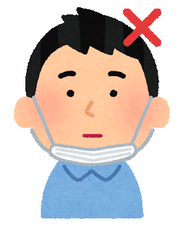 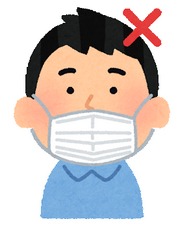 ② いや　を　してください。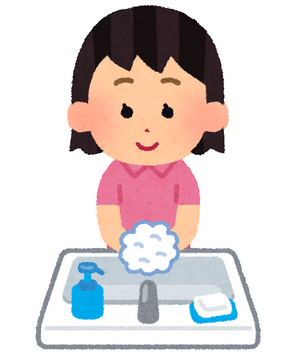 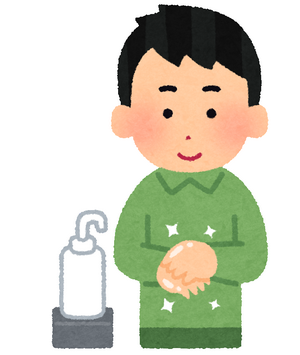 ③ や　とびらを　あけて　ください。（の　を　れてください。）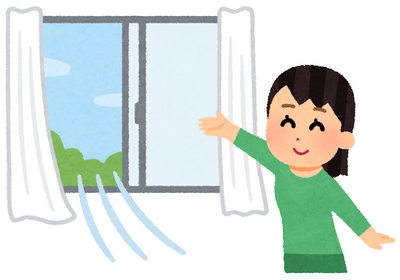 ③ や　とびらを　あけて　ください。（の　を　れてください。）１に　２は　あけてください１に　２は　あけてください１に　２は　あけてください１に　２は　あけてください１に　２は　あけてください④ の　との　を　あけてください。（くっつきすぎないように　してください。）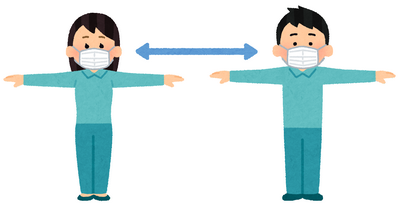 ⑤ でも　の　とのを　あけてください。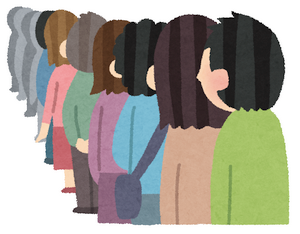 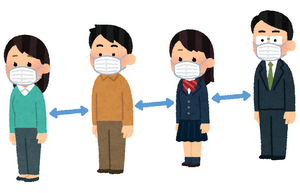 ⑤ でも　の　とのを　あけてください。 でも　づきすぎないようにします でも　づきすぎないようにします でも　づきすぎないようにします でも　づきすぎないようにします でも　づきすぎないようにします⑥ で　をするも　の　との　を　あけてください。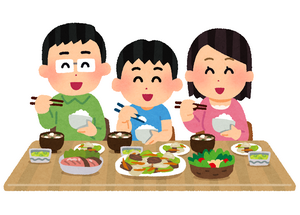 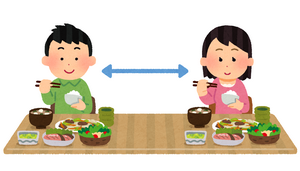 ⑥ で　をするも　の　との　を　あけてください。 れて　ります れて　ります れて　ります れて　ります れて　ります⑦ すは　さなで　してください。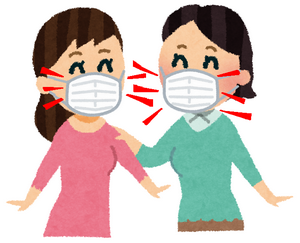 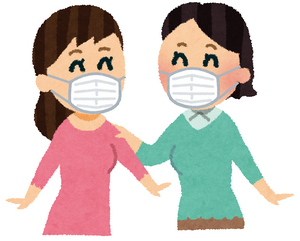 ⑦ すは　さなで　してください。 さなで　します さなで　します さなで　します さなで　します さなで　します・（や　とびらが　まったまま）した　　は　です。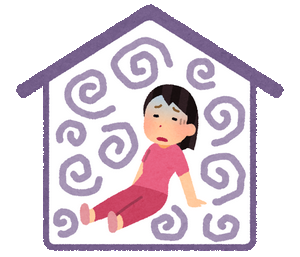 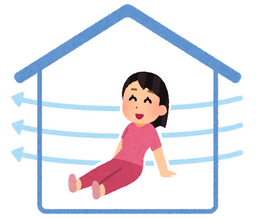 ・（や　とびらが　まったまま）した　　は　です。 をけて　のを　れましょう をけて　のを　れましょう・（くのが　まっている）したは　です。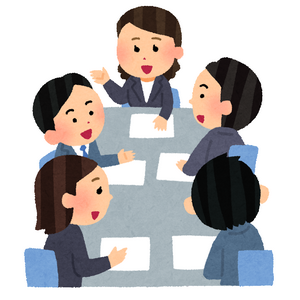 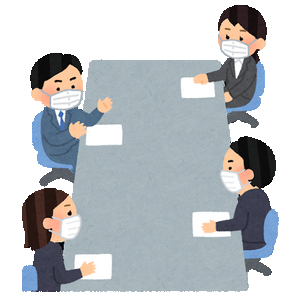 ・（くのが　まっている）したは　です。は　なくしましょうは　なくしましょう・（くに　って　しや　をすこと）はです。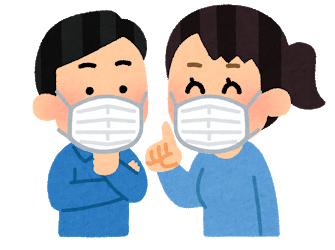 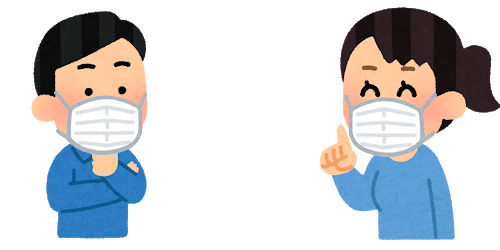 ・（くに　って　しや　をすこと）はです。しをするは　とは　れましょうしをするは　とは　れましょう【このを　ったところ】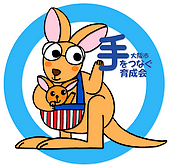 　をつなぐ　http://city-osaka-ikuseikai.or.jp/　１２－１０　０６（６７６５）５６２１※２０２１７１３に　りました